LM386 Power Amplifier	Folder Copy - A	Page 31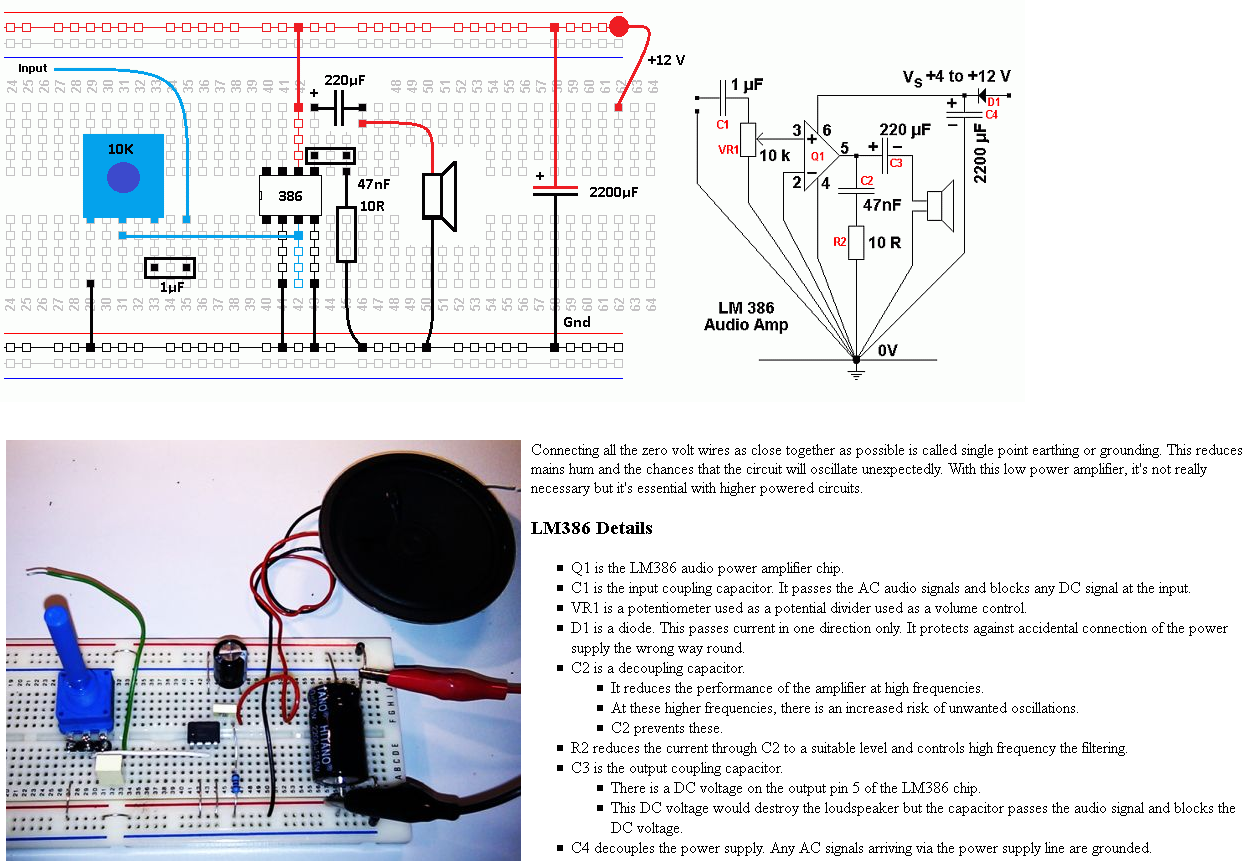 